Федеральное государственное бюджетное образовательное учреждение высшего образования «Государственный университет управления» (ГУУ)приглашает принять участие в XV Всероссийском межвузовском кадровом форуме им. А.Я. Кибанова «Инновационное управление персоналом», который пройдет 05 – 24 мая 2024 г. Место проведения: ГУУ, г.Москва, Рязанский проспект, 99Организатор: кафедра управления персоналом ИУПСиБКУчастие в Форуме бесплатноеК участию в Форуме приглашаются обучающиеся по программам бакалавриата, магистратуры, специалитета и аспирантуры, а также профессорско-преподавательский состав вузов, руководители и специалисты служб управления персоналом, руководители предприятий и консалтинговых компаний.ПОДРОБНАЯ ИНФОРМАЦИЯ О ФОРУМЕ представлена на официальном сайте: http://hrkibanovforum.ru МЕРОПРИЯТИЯ ФОРУМА:1. X Всероссийская научно-практическая конференция «Актуальные вопросы управления персоналом и экономики труда»Тематика конференции– изучение и обобщение передового опыта, анализ актуальных проблем и поиск инновационных решений, развитие теории и практики в сфере экономики труда, управления персоналом, трудовым потенциалом и интеллектуальными ресурсами в России и мире.К участию в конференции допускаются ведущие отечественные ученые и практики, научные и педагогические работники, обучающиеся. К публикации принимаются не более 1 работы от одного участника. Статьи конференции будут опубликованы в сборнике и переданы в РИНЦ.Формат конференции: заочный.Участие в конференции бесплатное. Для участия в работе конференции необходимо до 23:59 мск 06 мая 2024г. включительно зарегистрироваться, пройдя по ссылке http://hrkibanovforum.ru/?page_id=80, и заполнить все обязательные поля. Статьи в формате MS Word прикрепляются во время прохождения электронной регистрации.Заявки, поступившие после 23:59 мск 06 мая 2024г. не принимаются и не рассматриваются. Название файла со статьей должно содержать фамилию всех авторов 
и название самой статьи2. Заочные конкурсы «Инновационное управление персоналом - 2024»Заочные Конкурсы проходят по трем направлениям:Лучшая научно-практическая статья по управлению персоналом – 2024. Номинации:Лучшая статья молодого ученого – к участию в номинации допускаются студенты, аспиранты и выпускники вузов.Лучшая статья преподавателя, специалиста организации – работодателя – к участию в номинации допускаются профессорско-преподавательский состав вузов, ученые, руководители и специалисты служб управления персоналом, руководители предприятий-работодателей реального сектора экономики и консалтинговых организаций.Лучшая учебно-методическая разработка по управлению персоналом. Номинации:Лучший учебник по управлению персоналомЛучшее учебное пособие по управлению персоналомЛучший учебный фильм по управлению персоналомЛучшее мультимедийное пособие (электронный учебник) по управлению персоналомЛучший научный труд по управлению персоналом. Номинации:Лучшая монография по управлению персоналомЛучшая научно-исследовательская работа по управлению персоналом – в данную номинацию могут быть приняты ранее опубликованные статьи, но они при этом должны отвечать всем требованиям научно-исследовательской работы, а именно: иметь целостность, четко сформулированные цели и задачи, выявлять и решать какую-либо проблему, отображать актуальность и новизну темы, иметь четкую структуру (введение, основную часть, заключение, список литературы).Срок подачи материалов – 06 мая 2024г. Условия участия и регистрация: http://hrkibanovforum.ru/?page_id=112 3. Конкурс инновационных проектов по управлению персоналом и экономике труда для студентов и аспирантовДля участия в Конкурсе допускаются разработки и научно-исследовательские проекты бакалавров, магистрантов и аспирантов, тематика которых соответствует научным направлениям управления персоналом и экономики труда.Секции конкурса:«Homo excitari» — для работ, раскрывающих темы вовлеченности, мотивации и стимулирования персонала;«Homo inventivum» посвящена теме обеспечения эффективности в трудовой деятельности;«Homo mechanica» — для работ, посвященных новым технологиям в управлении персоналом;«Homo aliena» — для студентов любых направлений подготовки, решивших провести исследование по теме, решающей задачи управления персоналом;«Homo scientificum» — для проектных работ, подготовленных студентами магистратуры и аспирантуры.«Homo qui videt» — для научно-популярных видео на тему управления персоналом. Срок подачи материалов – 30 апреля 2024г. Условия участия и регистрация: http://hrkibanovforum.ru/?page_id=141 4. Студенческая Олимпиада «Управление персоналом: вчера, сегодня, завтра»Участники олимпиады — студенты бакалавриата и магистратуры, обучающиеся по направлениям подготовки управление персоналом, менеджмент (менеджмент организации) или профилю экономика труда.Олимпиада предполагает собой участие в нескольких этапах. Первый этап Олимпиады является отдельным конкурсным заданием, представляется от студенческой команды университета.После завершения регистрации и представления домашних заданий организационный комитет Форума в произвольном порядке формирует команды-участницы из числа студентов разных учебных заведений, курсов и образовательных программ. Второй и последующие этапы Олимпиады студенты проходят в новых сформированных организационным комитетом командах. Количество членов формируемой команды – 3-6 студентов (в зависимости от количества зарегистрированных).Количество участников от одного университета — не более 15 студентов (при регистрации — не больше 5 команд).Срок регистрации – 30 апреля 2024г. Условия участия и регистрация: http://hrkibanovforum.ru/?page_id=137 5. Конференция «Нейро-HRоники»Основной целью конференции является оказание помощи в профессиональном становлении будущих выпускников, содействие в применении их профессиональных знаний, умений и навыков путем совместного анализа ситуаций в области управления персоналом и решения задач, которые определяет бизнес.Срок регистрации – 30 апреля 2024г. Условия участия и регистрация: http://hrkibanovforum.ru/?page_id=187 6. Учебно-методическая секция по вопросам подготовки специалистов в области управления персоналомСквозная тема обсуждения: Современные инструменты организации учебного процесса при подготовке специалистов по управлению персоналом.Формат мероприятия: «Мировое кафе» в форме групповой (командной) проектной работы участников.В рамках работы Учебно-методической секции будут рассмотрены темы: применение гибких технологий в проектном обучении, геймификацию, использование нейросетей, а также VR и AR-технологий в учебном процессе.Срок регистрации – 06 мая 2024г. Подробная информация о мероприятиях и регистрация: http://hrkibanovforum.ru/?page_id=645           Гостиницей, железнодорожными и авиабилетами ГУУ 
не обеспечивает.Оргкомитет Форума:Кафедра управления персоналом (ЛК-312)Тел.: +7 (926) 177-56-80 (Лобачёва Анастасия Сергеевна)e-mail: info@hrkibanovforum.ruПриложение № 1к информационному письмуТребования к оформлению статей для публикации в сборнике статей X Всероссийской научно-практической конференции «Актуальные вопросы управления персоналом и экономики труда»:Статьи должны быть представлены в виде файла, созданного с использованием редактора MS Word;Текст должен быть набран через один интервал, шрифт «Verdana», размер шрифта № 11;Параметры страницы: левое поле – 2,0 см, правое поле – 2,0 см, верхнее поле – 2,0 см, нижнее поле – 2,0 см;Отступы в начале абзаца – 1,25 см, абзацы – четко обозначены;Запрет висячих строк обязателен;В тексте не должно быть таблиц, схем, рисунков и формул. В противном случае статьи не принимаются;Объем статей 3-5 полных страниц;Минимальное количество библиографических ссылок для статьи - 7 шт.Инициалы и фамилия автора (авторов) должны быть напечатаны в правом верхнем углу строчными буквами курсивом, организация (аббревиатурой) 
и город (шрифт № 11, полужирный); После указания сведений об авторах указываются данные о научном руководителе (при наличии), (шрифт № 11, курсив); Название статьи печатается посередине строки прописными буквами (шрифт 
№ 11, полужирный); После названия статьи перед ее текстом размещается аннотация (не более 40- 50 слов) и ключевые слова (не более 5 слов); После текста статьи размещается библиографический список, который необходимо оформить в соответствии с требованиями Национального стандарта Российской Федерации ГОСТ Р 7.0.5-2008 «Система стандартов по информации, библиотечному и издательскому делу. Библиографическая ссылка. Общие требования и правила составления», в том числе с помощью ресурса http://www.snoskainfo.ru/. На все работы, которые приведены в библиографическом списке, должны быть оформлены ссылки в тексте. Общие требования и правила оформления ссылок можно посмотреть на ресурсе http://www.snoskainfo.ru/Организационный комитет (далее – Оргкомитет) оставляет за собой право 
не включать в сборник статьи, не соответствующие профилю работы конференции и оформленные без соответствия указанным выше требованиям.При отклонении статей из-за несоответствия профилю конференции, нарушения сроков или требований оформления рукописи не публикуются, сертификат участника конференции не выдается.Статьи в обязательном порядке проверяются Оргкомитетом на наличие плагиата (минимальный порог оригинальности – 75%). Научный руководитель должен предоставить подтверждающий документ (например, справку с сайта www.antiplagiat.ru о результатах проверки текстового документа на наличие заимствований). Если документ о прохождении на плагиат не будет выслан вместе со статьями, Оргкомитет оставляет за собой право не включать 
их в сборник статей.В случае если доработанные статьи также будут содержать более 25% заимствований, автору будет отказано в приеме статьи, и сертификат участника конференции выдан не будет.Ответственность за сведения, представленные в статьях, несут авторы статей.          Сборник статей конференции формируется Оргкомитетом 
  по результатам работы конференции. Сборнику конференции присваивается ISBN.Приложение № 2к информационному письмуОбразец оформления статейИ.В. Ивановканд. экон. наук, доц.,Д.М. Сидоровстудент/аспирант(ГУУ, г. Москва)РАЗВИТИЕ ПРОФЕССИОНАЛЬНОГО ОБРАЗОВАНИЯ В РОССИИ: ОЦЕНКА, ЭВОЛЮЦИЯ, УПРАВЛЕНИЕАннотация (40-50 слов). Представлены аргументы, обосновывающие необходимость развития образовательной эволюции в России. Дана современная трактовка эволюции, связывающая ее с управлением качеством образования. Рассмотрены и систематизированы цели проведения эволюции, как обобщенного, так и специфического вида. Обсуждаются функции эволюции, конкретизированные применительно к направлениям модернизации профессионального образования. Выделены наиболее типичные этапы эволюции. Прослежена связь эволюции 
с реализацией политики в образовании.Ключевые слова (5 слов): управление качеством образования, модернизация образования, эволюция, цели эволюции, функции эволюции.Основная часть статьи должна строиться по принятым в международном сообществе стандартам: введение (постановка проблемы по актуальной теме, цели и задачи, четкое описание структуры статьи), основная часть (обзор релевантных научных источников, описание методологии, результаты исследования 
и их анализ), заключение (выводы, направления дальнейших исследований).Библиографический список демонстрирует профессиональный кругозор 
и качественный уровень исследования ее авторов. При этом на все работы, которые приведены в библиографическом списке, должны быть оформлены ссылки в тексте. Библиографический список необходимо оформлять в соответствии с требованиями Национального стандарта Российской Федерации ГОСТ Р 7.0.5-2008 «Система стандартов по информации, библиотечному 
и издательскому делу. Библиографическая ссылка. Общие требования и правила составления», в том числе с помощью ресурса http://www.snoskainfo.ru/ [1].Библиографический списокОформление библиографических ссылок // SNOSKA.INFO URL: http://www.snoskainfo.ru/ (дата обращения: 21.02.2019).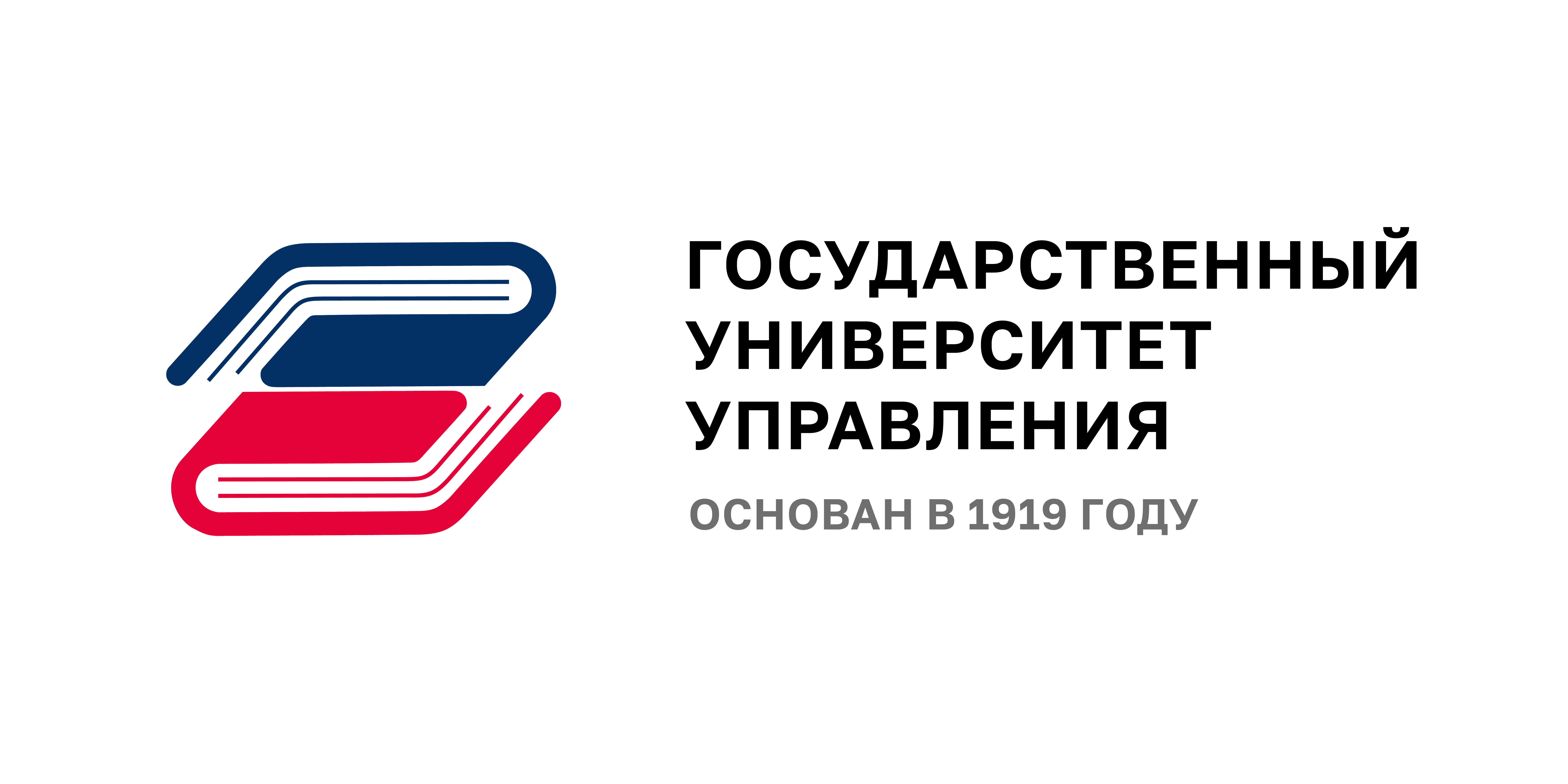 ИНФОРМАЦИОННОЕ ПИСЬМОПроезд станция метро «Выхино»АдресРоссия, 109542, Москва, Рязанский проспект, д. 99, федеральное государственное бюджетное образовательное учреждение высшего образования «Государственный университет управления»